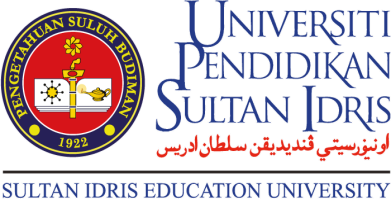 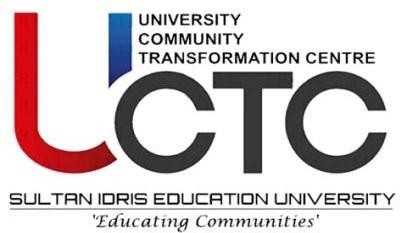 ANALISIS PROGRAMANALISIS PROGRAM :Tajuk ProgramTARIKH :TEMPAT :DALAM TALIAN (GOOGLE MEET)ANJURAN :FAKULTI PENGURUSAN & EKONOMIFAKULTI TEKNIKAL & VOKASIONALDENGAN KERJASAMA :PUSAT TRANSFORMASI KOMUNITI UNIVERSITI    Bilangan Peserta Yang Terlibat Mengikut Negara.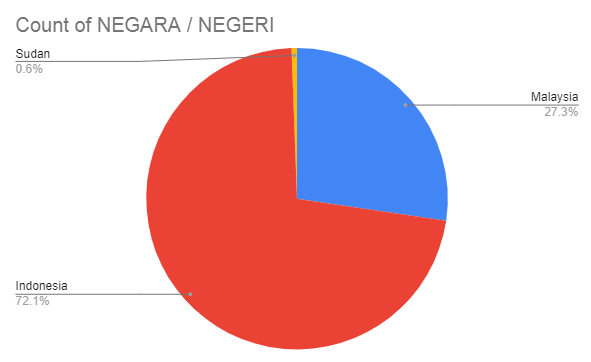 Rajah 1.0Rajah 1.0 penerangan mengenai rajah diatas   Pandangan dan Jangkaan Terhadap Program   Objektif Program   Kesesuaian Program Dengan Tugas.LAMPIRAN KEHADIRAN PESERTABIL.NAMA (HURUF BESAR)NO PEKERJA / NO MATRIK (PELAJAR)MOHD HAFIZ BIN CHE AWANGK01221NOR ASHIRA BINTI ABDUL RASHIDK01397DR SULIANA SULAIMANK00952